Положение о единых требованиях к одежде обучающихся МОАУ «СОШ № 53»Общее положениеНастоящие требования разработаны в соответствии с Федеральным законом от 29 декабря № 273-ФЗ «Об образовании в Российской Федерации и Уставом  МОАУ «СОШ № 53»Настоящими требованиями устанавливаются единые требования к внешнему виду и одежде обучающихся МОАУ «СОШ № 53» (в дальнейшем именуемого по тексту настоящего Положения — МОАУ «СОШ № 53»Единые требования к внешнему виду и одежде обучающихся МОАУ «СОШ № 53» вводятся с целью:-укрепления дисциплины и порядка, эффективной организации образовательного процесса, поддержания учебно-деловой атмосферы, необходимой на учебных и внеурочных занятиях и внеклассных мероприятиях;  - обеспечения обучающихся удобной и эстетичной одеждой в  повседневной школьной жизни;-создания условий для воспитания у обучающихся общей культуры и эстетики внешнего вида, для соблюдения обучающимися общепринятых норм делового стиля одежды;-устранения признаков социального, имущественного и религиозного          различия между обучающимися;-предупреждения	возникновения	у	обучающихся    	   психологического дискомфорта перед сверстниками;-укрепления общего имиджа МОАУ «СОШ № 53», формирования школьной идентичности.Общие требования к внешнему виду и одежде обучающихсяОдежда обучающихся должна соответствовать санитарно- эпидемиологическим правилам и нормативам «Гигиенические требования к одежде для детей, подростков и взрослых, товарам детского ассортимента и материалам для изделий (изделиям), контактирующим с кожей человека.Одежда обучающихся должна соответствовать погоде и месту проведения учебных и внеурочных занятий и внеклассных мероприятий, температурному режиму в помещениях.Внешний вид и одежда обучающихся должны соответствовать общепринятым в обществе нормам делового стиля и носить светский характер.Одежда обучающихся должна быть чистой и аккуратной.Обучающимся запрещено ношение в МОАУ «СОШ № 53»  одежды, обуви и аксессуаров с травмирующей фурнитурой, символикой асоциальных неформальных молодежных объединений, а также пропагандирующих психоактивные вещества и противоправное поведение.Одежда обучающихсяВ МОАУ «СОШ № 53»устанавливаются следующие виды одежды для обучающихся:повседневная одежда;спортивная одежда;парадная одежда.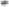 Повседневная одежда.Повседневная одежда обучающихся 1-11 классов:для учеников: брюки темных цветов, однотонная рубашка, туфли черного цвета;для учениц: юбка, брюки, сарафан темного, бардового цвета классические, блузка однотонная, колготки черного или телесного цвета, туфли черные с закрытым носом на низком каблуке.Спортивная одежда.Спортивная одежда обучающихся 1-11 классов: футболка синяя для мальчиков, красная для девочек (без рисунка), брюки спортивные, обувь спортивная на белой подошве.Парадная одежда.Для учеников парадная одежда состоит из повседневной одежды, дополненной рубашкой белого цвета.Внешний вид обучающихсяОбщими подходами к внешнему виду обучающихся являются аккуратность, опрятность, сдержанность.Для всех обучающихся обязательна аккуратная деловая прическа. У девочек и девушек длинные и средней длины волосы собраны в пучок или косу, прибраны заколками. У мальчиков и юношей классическая короткая или средняя стрижка, длинные волосы собраны в пучок.Не допускаются:крупные украшения (серьги, бусы, браслеты, цепи), не подходящие к деловому костюму;наличие пирсинга, яркого макияжа и маникюра.Заключительные положения5.1. Выполнение настоящего требования является обязательным для всех обучающихся МОАУ «СОШ № 53». Несоблюдение требований настоящего положения является нарушением Устава МОАУ «СОШ № 53».5.2 Родители (законные представители) обучающихся обязаны обеспечить обучающихся школьной одеждой в соответствии с требованиями настоящего Положения и контролировать внешний вид обучающихся.В случае изменений требований к школьной одежде (изменение фасона, цвета и т.д.) администрация МОАУ «СОШ № 53» представляет обучающимся и родителям (законным представителям) обучающихся новые образцы школьной одежды не позднее 3 месяцев до начала нового учебного года.При проведении отдельных внеклассных мероприятий и внеурочных занятий (экскурсии, выезды и т.п.) требования к одежде обучающихся могут быть изменены  по решению организаторов мероприятий и занятий.Контроль за соблюдением обучающимися требований к внешнему виду и школьной одежде осуществляют все сотрудники МОАУ «СОШ № 53»РАССМОТРЕНОна заседании Совета обучающихся 30.10.2022г. протокол № 2 РАССМОТРЕНОна заседании Совета школы(законных представителей)                        30.10.2022г. протокол № 2                                         УТВЕРЖДАЮ»
                       Директор МОАУ СОШ  №53	                        _______Л. Е. Путинцева                           «30»  октября    2022	г.